BAŞARILAR DİLERİM1) ifadesinin en sade halini bulunuz.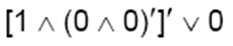 2) 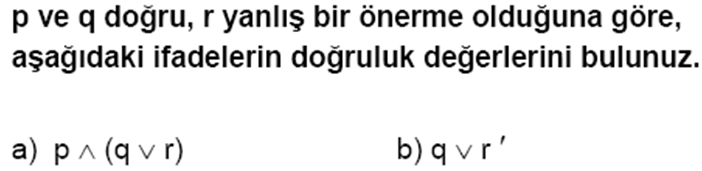 3) önermesinin değilini bulunuz.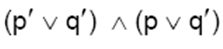 4) “Hava yağmurlu ise yerler ıslaktır” önermesinin karşıt tersini yazınız.5) 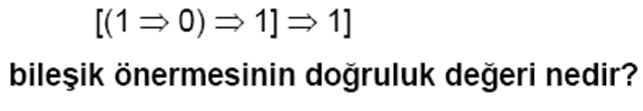 6) 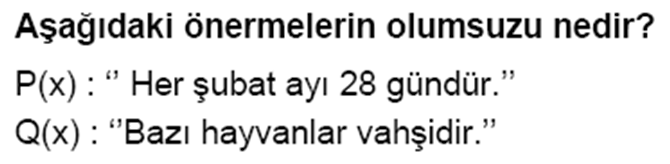 7) ifadesinin en sade halini bulunuz.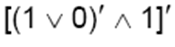 8) 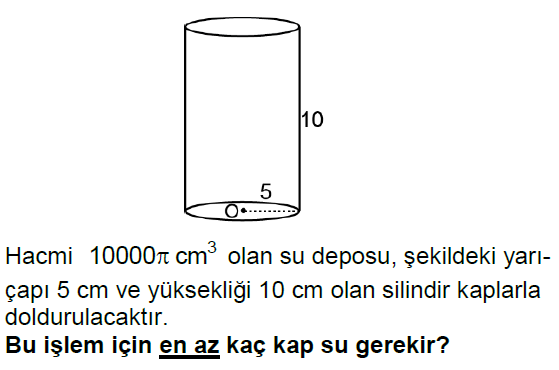 9) 1:500 000 ölçekli bir haritada bir şehrin iki ilçesi arasındaki mesafe 8 cm olarak ölçülmüştür.Buna göre bu iki ilçe arasındaki gerçek mesafe kuş uçuşu kaç kilometredir?10) Yarıçapı 8 metre olan küre şeklindeki su deposu kaç metre küp su depolayabilir?